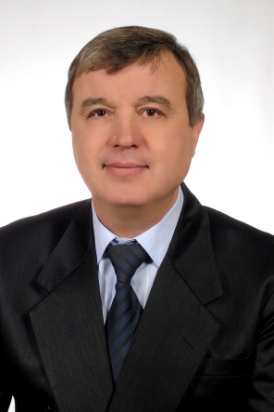 РЕЗЮМЕИмя:			ФАТКУЛОВ РУСТАМ ЗИНАТУЛОВИЧДата рождения:	14 октября 1957Адрес:			г.Казань, ул. Космонавтов, 21/8Телефон:		+7 987 1874423E-mail:		rfzinat@mail.ruВладение языками: 	английский устный и письменный- свободно (технический, бизнес), русский– свободно, татарский - роднойВладение компьютером: MSOffice, AutoCAD, HTMLОбразование и квалификация:1975-1980		Политехнический институт. Факультет: Автоматизированные системы управления. Квалификация: Инженер-системотехник.1982-1984		Педагогический институт. Курс английского языка.			Квалификация: переводчик. 2004			Курс гидов-переводчиков. Квалификация: гид-переводчикДополнительное обучение:1997 			Системное снижение затрат и отходов в производствеWasteSMART (Турция).2011-2012		Система качества ISO 9000, ISO/TS 16949:2009.  (InterStandartConsult).2009-2012		Система качества (General Motors).Опыт работы:сент. 2016-окт. 2016 “СтройДорСервис” Сдача в аренду и поставка запасных частей к дорожной технике. Переводчик. Маркетинг зарубежного и внутреннего рынков. Инженерное обеспечение (подготовка чертежей, тех. характеристик, описания), ведение переговоров и заключение контрактов с зарубежными партнерами (на техническом английском языке), таможенное оформление.2012 – 2016 Агентства переводов. Устные и письменные переводы рус.< > англ. Последовательный перевод: технология и оборудование Haily Machinery (Китай) для КОМ (Наб. Челны), чемпионат высоких технологий Composite Battle, монтаж оборудования Sommer (Германия) - КДСК, Solmec (Италия) - КВАРТ, Haldor Topsoe (Дания) - Танеко, ЧПУ (Италия) - КАПО, Terex (Германия) - Речпорт, Agrimatco (Бразилия) - Агросервис.2009-2012	“DAIICHI AUTO PARTS” Англо-русско говорящая среда. Инженер по качеству. Работа на производстве автомобильных компонентов в системе General Motors.2004-2009	“VEST TUR”. Туристическая компания. Гид-переводчик.2003-2004	“Дойче Кабель AG”. Менеджер по закупкам. Внешнеэкономическая деятельность.2000-2003	Индивидуальная деятельность. Консультирование инвестиционных проектов.1996-2000	“Coca Cola Bottlers”. Англо-русско говорящая среда. Ассистент менеджера по производству. Работа на производстве пищевых продуктов.1995-1996	Министерство связи. Зав. отдела технического обслуживания ЭВМ. Обеспечение бесперебойной работы вычислительной техники.1993-1995	Госконцерн “Хлебопродукт”. Инженер–электронщик. Автоматизация технологических процессов производства.1992-1993	Гохран. Инженер-электронщик. Обеспечение бесперебойной работы электрооборудования.1980-1992	“Союз ЭВМ Комплекс”. Инженер-электронщик (наладчик ЭВМ). Ввод в эксплуатацию и техническое обслуживание средств вычислительной техники.Рекомендации: по запросу.